Circonscription : ……………………………………………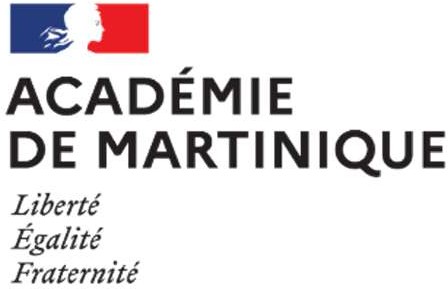 Année Scolaire 20…./ 20…La présente lettre d’engagement a pour objet de déterminer les modalités de participation à une action pédagogique et éducative de l’enseignement public d’un intervenant extérieur au sein d’un établissement scolaire pendant le temps scolaire.Le signataire de la présente lettre d’engagement, M./Mme …………………qualité : …………….mis à disposition par l’organisme/l’association/l’auto entreprise …………………………………….s’engage à :n’avoir fait l’objet d’aucune condamnation pénale (extrait de casier judiciaire B3 à joindre) ;respecter les règles et principes régissant l’enseignement public, notamment les principes fondamentaux de laïcité, de neutralité, d’ouverture à tous sans discrimination et de respect des libertés individuelles ;respecter le règlement intérieur de l’établissement scolaire, l’organisation du service et les engagements de disponibilités définis en commun ;présenter au chef d’établissement ou au directeur d’école et à l’Inspecteur de l’Education nationale les formes et contenus de l’intervention, définis avec le responsable pédagogique du projet désigné par le chef d’établissement ou le directeur d’école ;intervenir en présence d’un personnel de l’Education nationale ;fournir tout agrément, habilitation ou autre document sollicités par l’établissement ;jouir d’une assurance en responsabilité civile.respecter les principes et les valeurs de la Charte académique de participation d’un intervenant extérieur à une activité pédagogique et éducative en établissement du second degré.considérer comme propriété de l’Académie, les productions élaborées dans le cadre de la présenteLe signataire reconnait avoir pris connaissance de la présente lettre d’engagement et s’engage à la respecter. En cas de manquement de l’intervenant à un des engagements de celle-ci, le directeur d’école, pourra sans préavis, mettre un terme à l’intervention prévue.Fait à ……………, le ……………Signatures :Le directeur d’école	l’intervenant……………………………………………	………………………….L’IEN de la circonscription………………………………………………